КАРТОЧКА РЕГИСТРАЦИИмалой научной студенческой структуры:Студенческий научный кружок «Государственное управление региональным развитием»(название кружка, клуба и т.д.)Подписи научных руководителей МНСС 							 /д/н профессор, Рождественская И.А./  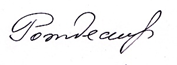 /к/н доцент, Барменкова Н.А./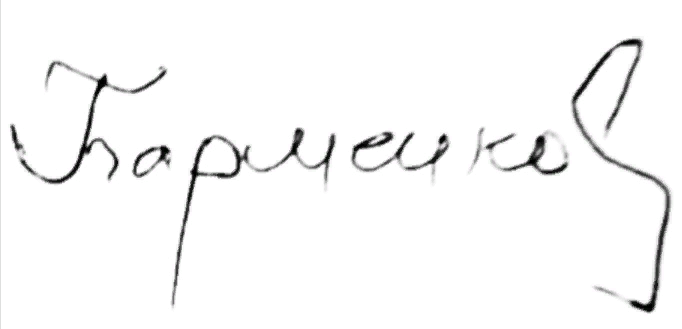 Подпись руководителя Департамента/зав. кафедрой			                   /д/н профессор, Прокофьев С. Е./№Параметры работы малой научной студенческой структуры (МНСС)Содержание параметров работы малой научной студенческой структуры (МНСС)1ФИО научного руководителя полностью Рождественская Ирина АндреевнаБарменкова Наталья Алексеевна2Должность, научное званиеД.э.н., профессорК.э.н., доцент3Название департамента, кафедры, факультета Кафедра «Государственное и муниципальное управление» факультета Высшая школа управления4Контакты научного руководителяРаб. телефонмоб. E-mail:Рождественская Ирина Андреевна:Тел.: 8 (495) 249-53-96E-mail: IARozhdestvensaya@fa.ruБарменкова Наталья Алексеевна:Тел: 8 (916) 745-14-99E-mail:  nbarmen@mail.ru 5Основные публикации научного руководителя по профилю МНСС (5-7 наименований)1. Рождественская И.А. Влияние пандемии на приоритеты пространственного развития российской федерации // Самоуправление. 2020. № 3 (120). С. 380-3822. Рождественская И.А. Перспективы диссеминации цифровой трансформации российских городов. // Самоуправление. 2020. № 4 (121). С. 428-429.3. Рождественская И.А., Тамбовцев В.Л. Теория стратегического планирования: институциональный подход // Terra Economicus, 2020, 18(2), C.22- 48  DOI: 10.18522/2073-6606-2020-18-2-22-484.Тамбовцев, В.Л., Рождественская, И.А. (2021). Эффективность в государственном секторе: иллюзия понимания и ее последствия // Terra Economicus, 19(1), С. 6–31. DOI: 10.18522/2073-6606-2021-19-1-6-31 https://www.elibrary.ru/contents.asp?titleid=28289, SCOPUS5. T G Popadyuk1, N K Popadyuk1, I A Rozhdestvenskaya1 and O V Panina Innovation development of the North-Western Federal District IOP Conference Series: Earth and Environmental Science, Volume 650, SUSTAINABLE AND INNOVATIVE DEVELOPMENT IN THE DIGITAL AGE 14-15 May 2020, Moscow, Russian Federation Citation T G Popadyuk et al 2021 IOP Conf. Ser.: Earth Environ. Sci. 650 012036 SCOPUS6.Рождественская И.А. Цифровая зрелость российских регионов: проблемы оценки//Журнал Самоуправление №3 (125) 2021 С.553-555 https://samupr.ru/wp-content/uploads/2021/05/www3-2021.pdf7.Рождественская И.А. Социальное предпринимательство как форма самоорганизации граждан. //Журнал Самоуправление №1 (123) 2021 С.402-404 https://samupr.ru/wp-content/uploads/2021/02/www1-2021.pdf8. Барменкова Н.А., Архипова Л.С. Диагностика параметров устойчивости экономики региона. // Журнал Самоуправление №1 (123) 2021 С.116-1199. Барменкова Н.А. Значение северного морского пути для пространственного освоения территории страны. // Журнал Самоуправление №1 (123) 2021 С.13-1710. Барменкова Н.А. О роли Арктической зоны в пространственном освоении России. // Журнал Самоуправление №1 (125) 2021 С.6-811. Барменкова Н.А. Анализ факторов и условий развития предпринимательской деятельности в Волгоградской области. // Сборник Регионы, вперёд! Сборник статей III межвузовской научно-практической конференции 20 февраля 2020 года. 2020. С.19-2412.Барменкова Н.А. Анализ территорий опережающего социально-экономического развития как инструмента устойчивости экономики регионов Дальневосточного федерального округа. // Журнал Самоуправление №3 (120) 2020 С.145-14913. Барменкова Н.А. Судостроительная промышленность Российской Федерации : современное состояние развития и управления // Журнал Самоуправление Т.2. № (119) 2020 С.57-606Название МНССГод создания  и число лет функционированияСтуденческий научный кружок «Государственное управление региональным развитием» Год создания: 2019 год, функционирует 2 года7Общее количество и список участников МНСС в 2020/2021 гг.ФИО студента, группаОбщее количество участников: 348Наличие информации о МНСС на странице департамента/кафедры, факультета на сайте Финансового университета (указать ссылку)Информация размещается на сайте кафедры «Государственное и муниципальное управление», ссылка http://www.fa.ru/org/chair/gmu/Pages/circles.aspx 9Включение научного кружка МНСС в план научной работы департамента/ кафедрыУказать причины, если МНСС не включен в планКружок включён в план научной работы кафедры «Государственное и муниципальное управление»10Выступление на научных конференциях и конкурсах членов МНСС в Финансовом университете Выступление с научными докладами на VI Научно-практической конференции "Актуальные проблемы государственного и муниципального управления":1.Сертификат-Маргарита Александровна Боглай "К вопросу об обеспечении экологической безопасности в России: анализ и пути совершенствования" Научный руководитель; к.э.н., доцент Барменкова Наталья Алексеевна2. Сертификат - Гнедкова Милена Андреевна "Отражение цифровизации в региональных практиках по противодействию распространению короновирусной инфекции" Научный руководитель; к.э.н., доцент Барменкова Наталья АлексеевнаВыступление с научными докладами на национальной научно-практической конференции "Управление развитием макрорегионов как новых элементов территориальной структуры экономики"1. Диплом 2 степени - Татаренко Анастасия Андреевна и Чепрасова Алина  Юрьевна "Проблемы пространственного развития арктических территорий СЗФО и пути их решения"Научный руководитель: д.э.н., профессор Рождественская Ирина Андреевна2. Диплом 1 степени - Стариков Кирилл Андреевич "Потенциал Калининградской области в обеспечении устойчивого развития Северо-Западного макрорегиона РФНаучный руководитель: д.э.н., профессор Рождественская Ирина Андреевна3. Диплом 3 степени - Муратова Дарья Романовна " Экологические проблемы Дальневосточного федерального округа. Пути их решения" Научный руководитель; к.э.н., доцент Барменкова Наталья Алексеевна4. Диплом 1 степени - Манучарян Лида Сасуновна "Влияние комплексного инвестиционного проекта "Енисейская Сибирь" на развитие Ангаро-Енисейского макрорегиона"Научный руководитель: д.э.н., профессор Рождественская Ирина Андреевна5. Сертификат - Колоярцева Екатерина Сергеевна "Региональные тренды социально-экономического развития Приволжского федерального округа в период пандемииНаучный руководитель: д.э.н., профессор Рождественская Ирина Андреевна5. Диплом 3 степени - Казарян Мариам Казаровна "Факторы устойчивого развития Центрального федерального округа"Научный руководитель: д.э.н., профессор Рождественская Ирина Андреевна6. Диплом 3 степени - Ефимова Екатерина Дмитриевна "Современные технологии в управлении развитием Белгородской области"Научный руководитель; к.э.н., доцент Барменкова Наталья Алексеевна7. Диплом 2 степени - Гнедкова Милена Андреевна "Экологическая политика регионов на примере Санкт-Петербурга и Ленинградской области"Научный руководитель; к.э.н., доцент Барменкова Наталья Алексеевна8. Диплом 3 степени - Ватутин Алексей Андреевич "Использование агропромышленного потенциала для устойчивого развития макрорегиона (на примере Южного федерального округа)"Научный руководитель: д.э.н., профессор Рождественская Ирина Андреевна9. Диплом 2 степени - Борисова Диана Андреевна "Экологические аспекты устойчивого  развития макрорегиона (на примере Северо-Западного федерального округа)"Научный руководитель: д.э.н., профессор Рождественская Ирина Андреевна10. Диплом 3 степени - Бабаев Эльвин Азадович  «Инновационное преобразование макрорегиона как фактор устойчивого развития»Научный руководитель: д.э.н., профессор РождественскаяВыступление с научными докладами на Международной научно-практической конференции «Регионы, вперёд!»:1. Диплом 2 степени - Гнедкова Милена Андреевна «Перспективные направления реализации стратегии социально-экономического развития Самарской области на период до 2030 года» Научный руководитель: к.э.н., доцент Барменкова Наталья Алексеевна 2. Диплом 2 степени: Пухаев Ричард Леонидович, Ромашов Александр Вячеславович «Оценка уровня развития цифровизации в регионах России»Научный руководитель: к.э.н., доцент Барменкова Наталья Алексеевна 3. Диплом 2 степени: Плоткина Таисия Юрьевна, Цурцумия Моника Джумбериевна «Транспортная инфраструктура как фактор социально-экономического развития региона (на примере Республики Карелия)»Научный руководитель: к.э.н., профессор Рождественская Ирина Андреевна 4. Диплом 3 степени - Варлахина Валерия Игоревна «Особенности управления социально-культурной сферой Костромской области»Научный руководитель: к.э.н., доцент Барменкова Наталья Алексеевна 5. Сертификат-Горбач Эвелина Викторовна «Особенности реализации кластерной политики в Хабаровском крае» Научный руководитель: к.э.н., доцент Барменкова Наталья Алексеевна6. Сертификат - Курбатова Арина Александровна, Таганова Абат «Об использовании зарубежного опыта в инновационном развитии регионов России»7. Сертификат - Тысячных Алена Андреевна «Развитие Камского инновационного территориально-производственного кластера Республики Татарстан»Научный руководитель: к.э.н., доцент Барменкова Наталья Алексеевна 8. Сертификат - Степанова Полина Игоревна «Оценка инновационного развития регионов Российской Федерации» Научный руководитель: к.э.н., доцент Барменкова Наталья Алексеевна Выступление с научными докладами на Международной научно-практической конференции «Цифровое правительство: стратегические ориентиры»:1. Диплом 1 степени - Гнедкова Милена Андреевна «Проблемы и перспективные направления цифровизации органов местного самоуправления в Российской Федерации»Научный руководитель: к.э.н., доцент Барменкова Наталья Алексеевна 2. Диплом 2 степени - Муратова Дарья Романова «Особенности развития цифровой экономики в Республике Башкортостан»Научный руководитель: к.э.н., доцент Барменкова Наталья Алексеевна 3. Сертификат - Казарян Мариам Казаровна «Зарубежный опыт использования цифровых технологий в сфере здравоохранения в условиях пандемии» Научный руководитель: к.э.н., профессор Рождественская Ирина Андреевна 4. Сертификат - Манучарян Лида Сасуновна «Зарубежный опыт использования цифровых технологий в сфере здравоохранения в условиях пандемии»Научный руководитель: к.э.н., профессор Рождественская Ирина Андреевна5. Сертификат - Муратова Дарья Романовна «Особенности развития цифровой экономики в республике Башкортостан»Научный руководитель: к.э.н., доцент Барменкова Наталья Алексеевна6. Сертификат - Орлов Никита Александрович «Цифровизация как фактор повышения эффективности государственного управления»Научный руководитель: к.э.н., доцент Барменкова Наталья Алексеевна 7. Сертификат - Гнедкова Милена Андреевна «Проблемы и перспективные направления цифровизации органов местного самоуправления в Российской Федерации»Научный руководитель; к.э.н., доцент Барменкова Наталья Алексеевна11Выступление на научных конференциях и конкурсах членов МНСС во внешних организациях Выступление с научными докладами на Xl Всероссийской научно-практической конференции «Государство, власть, управление и право» 4 декабря 2020 года. 1.Гнедкова Милена «Влияние COVID-19 на региональные рынки Российской Федерации».2. Егорова Е.А. «Развитие инвестиционной привлекательности региона на примере Краснодарского края»12Другие научные достижения13Содержательные протоколы заседаний в 2020/2021 году (на менее 5 в семестр)Протоколы заседаний кружка за 2020-2021 прилагаются14.Публикации участников МНСС в 2020-2021 гг.14.Общее количество публикаций4 (публикации студентов+10 находятся в издательстве)13 (публикации научных руководителей кружка)14.Общий объем публикаций в п.л2 (студентов) + 3,5 (научные руководители)Публикации участников МНСС в  2020-2021 гг.Публикации участников МНСС в  2020-2021 гг.Публикации участников МНСС в  2020-2021 гг.Публикации участников МНСС в  2020-2021 гг.Публикации участников МНСС в  2020-2021 гг.Публикации участников МНСС в  2020-2021 гг.Публикации участников МНСС в  2020-2021 гг.№ Ф.И.О. автораНаименование работы,ее видФорма работыВыходные данныеОбъемв п.л.Соавторы12345671Стариков К.А.Создание федеральных территорий: проблемы и перспективыСтатьяГосударственный университет управления 20200,1-2Гнедкова М.А.Экологическая политика регионов на примере Санкт-Петербурга и Ленинградской областиСтатьяСборник: потенциал российской экономики и инновационные пути их реализации. Омск, 20210,2-3.Гнедкова М.А.Влияние пандемии Covid-19 на региональные рынки труда Российской ФедерацииСтатьяГосударственный университет управления 20200,1-4.Егорова Е.А.Развитие инвестиционной привлекательности региона(на примере Краснодарского края)СтатьяГосударственный университет управления 20200,1-567891011